     2017 CSA Registration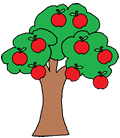 The Deercrest CSA season will begin the week of June 19-24How long would you like to receive your CSA?____ 20 week program (ending week of Oct. 30 – Nov. 4)____ 25 week program (ending week of Dec 4 - Dec. 9)Please indicate which size share you would like.____$25 per week                                                          Season Total          $______________$45 per week                                                          Deposit Enclosed $__________  Please circle which day you would like to pick-up.Monday     Tuesday     Wednesday     Thursday     Friday     SaturdayName_____________________________________                     Address______________________________________________________________________________Phone_____________________________________Email______________________________________Deposit of 50% is due with registration.                                                Payment may be made by cash or check payable to “Deercrest Farm”.Deercrest Farm3499 Hebron AvenueGlastonbury Ct.  06033         Visit www.deercrestfarm.com for more info.